PHỤ LỤC 4. BIỂU MẪU ĐĂNG KÝ THAM GIAPHIẾU ĐĂNG KÝ THAM GIA NGÀY HỘI VIỆC LÀM NĂM 2016Xin vui lòng điền đầy đủ thông tin vào các nội dung sau:1. Tên đơn vị:						2. Địa chỉ:				3. Họ tên người đại diện:			4. Điện thoại liên hệ:		5. Email liên hệ:6. Các ngành nghề tuyển dụng: 7. Tổng chỉ tiêu dự kiến tuyển dụng: ĐẠI ĐIỆN ĐƠN VỊ  (Ký và đóng dấu).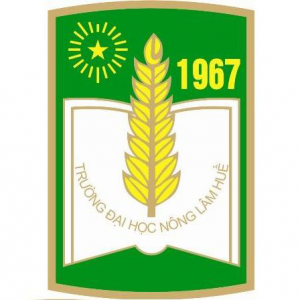 BTC NHVL2016 TRƯỜNG ĐẠI HỌC NÔNG LÂM HUẾĐịa chỉ: 102 Phùng Hưng, Phường Thuận Thành, Thành phố HuếĐiện thoại: 0543.538032; Email: ctsv@huaf.edu.vn